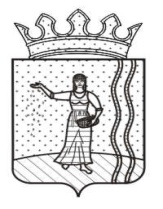 ДУМА ОКТЯБРЬСКОГО ГОРОДСКОГО ПОСЕЛЕНИЯОКТЯБРЬСКОГО МУНИЦИПАЛЬНОГО РАЙОНАПЕРМСКОГО КРАЯРЕШЕНИЕ07.06.2017                                                                                                    № 297О плане работы ДумыОктябрьского городскогопоселения на 2 полугодие 2017 г.Рассмотрев предложенный председателем Думы Октябрьского городского поселения план работы Думы на 2 полугодие 2017 года и учитывая поступившие предложения, Дума Октябрьского городского поселения Октябрьского муниципального района Пермского краяРЕШАЕТ:1. Утвердить план работы Думы Октябрьского городского поселения на 2 полугодие 2017 г., прилагается.2. Контроль за исполнением решения возложить на референта Думы Октябрьского городского поселения Перминову Е.А.Председатель Думы Октябрьскогогородского поселения                                                                     Ю.В. КлимовскихУТВЕРЖДЕНрешением ДумыОктябрьского городскогопоселения от 07.06.2017 № 297ПЛАН РАБОТЫДумы Октябрьского городского поселения Октябрьскогомуниципального района 3 созыва на 2 полугодие 2017 года№ п/пНаименование мероприятияДата проведенияОтветственныйПримечание1.О внесении изменений в решение Думы от 22.12.2016 № 240 «О бюджете Октябрьского городского поселения на 2017 год и плановый период 2018 и 2019 годов»По мере необходимостиШагиахметова Н.М.2.Об отчете о деятельности Думы Октябрьского городского поселения за 1 полугодие 2017 г.августКлимовских Ю.В.3Об информации об исполнении бюджета Октябрьского городского поселения за 1 полугодие 2017 годаавгустШагиахметова Н.М.4.О внесении изменений в решение Думы от 29.11.2007 № 187 «Об утверждении Положения о бюджетном процессе в Октябрьском городском поселении»сентябрьШагиахметова Н.М.5.О внесении изменений в решение Думы от 22.02.2008 № 221 «Об утверждении положения «О порядке продажи муниципального имущества, закрепленного за муниципальным унитарным предприятием на праве хозяйственного ведения»октябрьБалеевских Л.А.6.Об информации об исполнении бюджета Октябрьского городского поселения за 9 месяцев 2017 годаноябрьШагиахметова Н.М.7.О бюджете Октябрьского городского поселения на 2018 год и плановый период 2019 и 2020 годов (первое чтение)ноябрьШагиахметова Н.М.8.О бюджете Октябрьского городского поселения на 2018 год и плановый период 2019 и 2020 годовдекабрьШагиахметова Н.М.9.О передаче Октябрьскому муниципальному району части полномочий по формированию и исполнению бюджета Октябрьского городского поселения на 2018 годдекабрьШагиахметова Н.М.10.О передаче Октябрьскому муниципальному району осуществление части полномочий по контролю за исполнением бюджета Октябрьского городского поселения на 2018 годдекабрьШагиахметова Н.М.11.О передаче Октябрьскому муниципальному району осуществление части полномочий по организации библиотечного обслуживания населения, комплектования библиотечных фондов библиотек Октябрьского городского поселения на 2018 годдекабрьШагиахметова Н.М.12.Об установлении ежемесячной надбавки к должностному окладу за особые условия – главе Октябрьского городского поселения - главе администрации Октябрьского городского поселениядекабрьШагиахметова Н.М.13.О плане работы Думы Октябрьского городского поселения на 1 полугодие 2018 г.декабрьПерминова Е.А.14.Заседания постоянных комиссийЕжемесячно перед заседанием ДумыПерминова Е.А.15.Участие в заседаниях совета представительных органов муниципальных образований Октябрьского муниципального района Пермского краяПо плану ЗСКлимовских Ю.В.,Бессонов А.М.16.Участие в заседаниях депутатских комиссий Земского СобранияПо мере необходимостиПерминова Е.А.17.Предоставление необходимой информации о деятельности Думы:работа со СМИПо мере необходимостиПерминова Е.А.18.Предоставление копий решений Думы:- в библиотеку для обнародования,- прокуратуру;- Земское Собрание;- Департамент МПА Администрации Пермского края для включения в регистр;- ООО «Консультант Плюс»После принятия решений ДумыПерминова Е.А.19.Внесение изменений в нормативные правовые акты, утвержденные Думой Октябрьского городского поселенияПо мере необходимостиСпециалисты Администрации Октябрьского ГП20.Контроль исполнения решений Думы Октябрьского городского поселенияпостоянноПерминова Е.А.21.Участие в семинарах – совещаниях депутатовпо плану ЗСПерминова Е.А.22.Прием граждан депутатамиежеквартальноДепутаты23.Встречи депутатов с населениемежеквартальноДепутаты